Развиваем пальчики – развиваем речьОгнева Е.В.,учитель-логопед Детского сада №12В последние десятилетия психологи, педагоги, врачи констатируют катастрофическое нарастание у детей   целого ряда патофеноменов как в физическом, так и в психологическом плане, что в дальнейшем ведет  к неготовности детей к обучению в школе. Исходя и собственной практики, наблюдений, мониторинга хочется отметить, что количество детей с теми или иными нарушениями как в речи, так и в психологическом развитии с каждым годом все увеличивается. Поэтому для успешного достижения целей воспитательно-образовательного процесса, необходимы не только разнообразные материальные ресурсы, но и скорректированная деятельность всех участников этого процесса. В последнее время в практику дошкольных учреждений все чаще стали включаться элементы психотерапевтических техник и здоровьесберегающих технологий. Их существует великое множество, среди них выделяют Су-Джок. Су-Джок терапия  относится к  нетрадиционным логопедическим технологиям ("Су" – кисть, "Джок" – стопа). В исследованиях южно-корейских ученых, дается обоснование взаимовлиянию  отдельных участков нашего тела по принципу подобия.  На кистях и стопах располагаются системы высокоактивных точек, которые соответствуют всем органам и участкам тела. Воздействуя на них, мы можем регулировать функционирование внутренних органов.           Стимуляция точек приводит к излечению. Неправильное применение никогда не наносит человеку вред – оно просто неэффективно. Поэтому, определив нужные точки в системах соответствия можно развивать и речевую сферу ребенка.   Применение элементов Су-Джок терапии в логопедической   практике очень широко. Но чаще всего данный метод специалисты используют  в работе при развитии  мелкой моторики детей. Приемы Су- Джок терапии.Поскольку на ладони находится множество биологически активных точек, эффективным способом их стимуляции является массаж специальным шариком. Прокатывая шарик между ладошками, дети массируют мышцы рук. Происходит массаж пальцев рук с помощью шаров – «ежиков» с колечками, что оказывает благотворное влияние на весь организм, а также на развитие мелкой моторики пальцев рук, тем самым, способствуя развитию речи. В логопедических целях Су - Джок терапия совместно с пальчиковыми играми, мозаикой, шнуровкой, штриховкой, лепкой, рисованием активизирует развитие речи детей.Рассмотрим некоторые приемы логопедической работы с детьми. Массаж Су-Джок шарами (дети повторяют слова и выполняют действия с шариком в соответствии с текстом).Использование шариков при выполнении гимнастики.И.п.: ноги на ширине плеч, руки опущены вдоль туловища, в правой руке шар.1 - руки развести в стороны;2 - руки поднять вверх и переложить шар в другую руку;3 - руки развести в стороны;4 - опустить руки.Неоспоримыми достоинствами Су-Джок терапии являются:Высокая эффективность – при правильном применении наступает выраженный эффект.Абсолютная безопасность – неправильное применение никогда не наносит вред – оно просто неэффективно.Универсальность – Су-Джок терапию могут использовать и педагоги в своей работе, и родители в домашних условиях.Таким образом, Су-Джок терапия - это высокоэффективный, универсальный, доступный и абсолютно безопасный метод воздействия на активные точки, расположенные на кистях и стопах, специальными массажными шарами, использование которых в сочетании с упражнениями по коррекции звукопроизношения и развитию лексико-грамматических категорий способствует повышению физической и умственной работоспособности детей, создает функциональную базу для сравнительно быстрого перехода на более высокий уровень двигательной активности мышц и возможность для оптимальной целенаправленной речевой работы с ребенком, оказывая стимулирующее влияние на развитие речи.Список литературы     Аммосова Н. С. Самомассаж рук при подготовке детей с речевыми нарушениями к школе: Логопед, № 6, 2004. – С.78 -82.Вартапетова Г.М., Гребенникова И.Н., Прохорова А.В., Кирякина Л.И. Новые подходы к коррекционной работе с детьми с нарушением речи и опорно-двигательного аппарата в процессе подготовки к школе. -Новосибирск: Изд-во НИПКиПРО, 2005. - 118 Грабенко Т.Н., Зинкевич-Евстигнеева Т.Д. Коррекционные, развивающие и адаптирующие игры. Методическое пособие для педагогов, психологов и родителей.- Спб.: Изд-во: Детство-Пресс, 2004.-64 с.Гусейнова А.А., Левченко И.Ю., Приходько О.Г. Детский церебральный паралич: Коррекционно-развивающая работа с дошкольниками. – М.: Книголюб, 2008. – 176 с.Зинкевич-Евстигнеева Т.Д. Путь к волшебству. – Спб.: Златоуст, 1998 - 355 с.Киселева М.В. Арт-терапия в работе с детьми: Руководство для детских психологов, педагогов, врачей. – Спб.: Изд-во: Речь,2008 г.-159с.Сакович Н.А. Практика сказкотерапии. - СПб.:Речь, 2004. — 224 с.Светлова И. Развиваем мелкую моторику. – М., 2002. – С. 72Семаго Н.Я. Методика формирования пространственных представлений у детей дошкольного и младшего школьного возраста.- М.: Айрис, 2007.-112с.Приложение 1СКАЗКА «Ежик на прогулке»/Упражнения с шариком массажером Су-Джок  с использованием компьютерной презентации/Цель: воздействовать на биологически активные точки по системе Су - Джок, стимулировать речевые зоны коры головного мозга, развивать мелкую моторику рук.Оборудование: Су - Джок шарик - массажер.Жил да был ежик в лесу, в своем домике - норке (зажать шарик в ладошке).Выглянул ежик из своей норки (раскрыть ладошки и показать шарик) и увидел солнышко. Улыбнулся ежик солнышку (улыбнуться, раскрыть одну ладошку веером) и решил прогуляться по лесу.Покатился ежик по прямой дорожке (прямыми движениями по ладошке раскатывать шарик), катился - катился и прибежал на красивую, круглую полянку (ладошки соединить в форме круга). Обрадовался ежик и стал бегать и прыгать по полянке (зажимать шарик между ладошками)Стал цветочки нюхать (прикасаться колючками шарика к кончику пальца и делать глубокий вдох). Вдруг набежали тучки (зажать шарик в одном кулачке, в другом, нахмуриться), и закапал дождик: кап-кап-кап (кончиками пальцев в щепотке стучать по колючкам шарика).Спрятался ежик под большой грибок (ладошкой левой руки сделать шляпку и спрятать шарик по ним) и укрылся от дождя, а когда закончился дождь, то на полянке выросли разные грибы: подосиновики, подберезовики, опята, лисички и даже белый гриб (показать пальчики).Захотелось ежику обрадовать маму, собрать грибы и отнести их домой, а их так много … как понесет их ежик? Да, на своей спинке. Аккуратно насадил ежик грибочки на иголки (каждый кончик пальчика уколоть шипом шарика) и довольный побежал домой (прямыми движениями по ладошке раскатывать шарик).Приложение №2Упражнения с шариком массажером Су – Джок:1. Берём 2 массажные шарика и проводим ими по ладоням ребёнка (его руки лежат на коленях ладонями вверх), делая по одному движению на каждый ударный слог:  Гладь мои ладошки, ёж!Ты колючий, ну и что ж!Потом ребёнок гладит их ладошками со словами:Я хочу тебя погладить,Я хочу с тобой поладить.2. На поляне, на лужайке         /катать шарик между ладонями/Целый день скакали зайки.   /прыгать по ладошке шаром/И катались по траве,            /катать вперед – назад/От хвоста и к голове.Долго зайцы так скакали,     /прыгать по ладошке шаром/Но напрыгались, устали.      /положить шарик на ладошку/Мимо змеи проползали,       /вести по ладошке/«С добрым утром!» - им сказали.Стала гладить и ласкатьВсех зайчат зайчиха-мать.   /гладить шаром каждый палец/3. Шла медведица спросонок, /шагать шариком по руке/А за нею – медвежонок.       /шагать тихо шариком по руке/А потом пришли детишки,   /шагать шариком по руке/Принесли в портфелях книжки.Стали книжки открывать      /нажимать шариком на каждый палец/И в тетрадочках писать. Например, мизинец – сердце, безымянный – печень, средний – кишечник, указательный – желудок, большой палец – голова.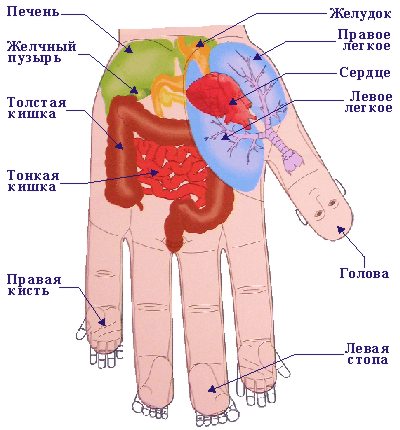 Массаж специальным шариком.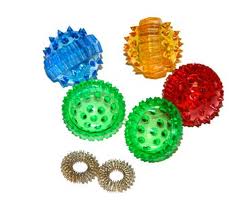 Массаж эластичным кольцом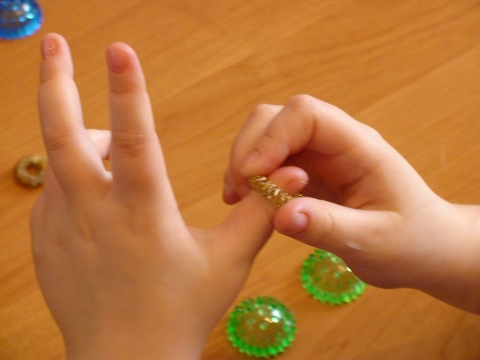 Я мячом круги катаю,Шарик раскатывается между ладошками круговыми движениями.Взад - вперед его гоняю.Шарик раскатывается между ладошками от основания кисти к кончикам пальчиков.Им поглажу я ладошку.Шариком гладим ладошку одной руки, затем – другой.Будто я сметаю крошку,Шариком гладим ладошку одной руки, затем – другой.И сожму его немножко,Шарик зажат между ладошками, выполняются пружинистые движения – нажимы на шарик.Как сжимает лапу кошка,Шарик зажат между ладошками, выполняются пружинистые движения – нажимы на шарик.Каждым пальцем мяч прижму,Шариком дотрагиваемся до каждого пальчика одной руки, а затем другой.И другой рукой начну.Шариком дотрагиваемся до каждого пальчика одной руки, а затем другой.